ПОСТАНОВЛЕНИЕГлавы муниципального образования«07» апреля 2017 г.                             № 20                                а. Кошехабль Об утверждении Положения о резервном фондеадминистрации муниципального образования«Кошехабльское сельское поселение»	В соответствии с Бюджетным кодексом  Российской Федерации, Федеральным законом от 06.10.2003г. № 131-ФЗ «Об общих принципах организации местного самоуправления в Российской  Федерации», Уставом МО «Кошехабльское сельское поселение»  Постановляю:Утвердить Положение «О резервном  фонде  администрации муниципального образования «Кошехабльское сельское поселение» (приложение № 1).Признать утратившим силу Постановление главы от 03.04.2013г. № 6 «Об утверждении Положения о резервном фонде администрации МО «Кошехабльское сельское поселение». Контроль за исполнением настоящего Постановления возложить на главного специалиста администрации МО «Кошехабльское сельское поселение»  Таову С.Ю.Настоящее Положение вступает в силу со дня принятия.Глава муниципального образования«Кошехабльское сельское поселение»                                         Х.Г. Борсов       Приложение № 1к Постановлению Глава муниципального образования«Кошехабльское сельское поселение» от «07» апреля  2017г.  № 20   ПоложениеО резервном фонде администрации муниципального образования «Кошехабльское сельское поселение»1. Общие положенияНастоящее Положение разработано в соответствии со ст.81 Бюджетного кодекса Российской Федерации, Федерального закона от 06.10.2003г. № 131-ФЗ «Об общих принципах организации местного самоуправления в Российской Федерации» и устанавливает порядок формирования и использования бюджетных ассигнований Резервного фонда администрации муниципального образования «Кошехабльское сельское поселение».           2. Задачи и цели Резервный фонд администрации муниципального образования «Кошехабльское сельское поселение» создается с целью финансового обеспечения непредвиденных расходов, в том числе на проведение аварийно - восстановительных работ и иных мероприятий, связанных с ликвидацией последствий стихийных бедствий и других чрезвычайных ситуаций, в том числе: Предупреждение ситуаций, которые могут привести к нарушению функционирования систем жизнеобеспечения населения Кошехабльского сельского поселения и ликвидацию их последствий; Предупреждение массовых заболеваний, эпизоотии на территории Кошехабльского сельского поселения, включая проведение карантинных мероприятий случае эпидемии и эпизоотии, и ликвидацию их последствий;Организацию и осуществление на территории Кошехабльского сельского поселения неотложных мероприятий по предупреждению терроризма и экстремизма, минимизации их последствий, за исключением вопросов, решение которых отнесено к ведению Российской Федерации;Оказание мер социальной поддержки пострадавшим и (или) семьям лиц, погибших в результате опасных природных явлений, стихийных бедствий, катастроф, аварий, пожаров, террористических актов и иных чрезвычайных ситуаций на территории Кошехабльского сельского поселения;Проведение аварийно - восстановительных работ по ликвидации последствий стихийных бедствий и других чрезвычайных ситуаций; Закупку, доставку и хранение материальных ресурсов для первоочередного жизнеобеспечение пострадавшего населения и накопления (восстановление) резерва материальных ресурсов органа местного самоуправления по ликвидации чрезвычайной ситуации; Развертывание и содержание временных пунктов проживания и питания для эвакуируемых пострадавших граждан; На финансирование иных непредвиденных расходов и мероприятий поселенческого значения, незапланированных бюджетом на соответствующий финансовый год, но входящих в обязанности и компетенцию администрации муниципального образования «Кошехабльское сельское поселение». 3. Порядок формирования средств  резервного фонда. Резервный фонд формируется за счет собственных (налоговых и неналоговых) доходов бюджета муниципального образования «Кошехабльское сельское поселение». Размер резервного фонда устанавливается Решением Совета народных депутатов муниципального образования «Кошехабльское сельское поселение» на соответствующий финансовый год и не может превышать 3 процента общего объема расходов. Резервный фонд указывается в расходной части бюджета как придельная сумма, которая может быть израсходована по мере необходимости. Размер резервного фонда может изменяться в течении года при внесении соответствующих изменений в бюджет Кошехабльского сельского поселения. Введение механизма сокращения бюджетных ассигнований по расходам бюджета Кошехабльского сельского поселения распространяется и на размер резервного фонда.      4. Порядок расходования средств резервного фондаСредства резервного фонда предоставляются на безвозвратной и безвозмездной основе в пределах размера резервного фонда, утвержденного решением Совета народных депутатов МО «Кошехабльское сельское поселение» на соответствующий финансовый год. Основанием для предоставления средств резервного фонда является распоряжение главы администрации МО «Кошехабльское сельское поселение», в которой указываются: получатель средств, размер предоставляемых средств, цели осуществления расходов и источник предоставления средств – резервный фонд, должностное лицо, ответственное за осуществление контроля за использованием предоставленных средств резервного фонда. Основанием для подготовки проекта распоряжения о выделении денежных средств из резервного фонда является соответствующее поручение главы администрации Кошехабльского поселения бухгалтерии администрации на основании письменного мотивированного обращения руководителя. К обращению, указанному в п. 4.3 Положения, прилагаются: документы, послужившие основанием для обращения (при их наличии);расчет размера предлагаемых для предоставления средств резервного фонда; документы, подтверждающие обоснованность произведенного расчета предлагаемых для выделения средств резервного фонда. При необходимости, к указанному обращению прилагаются также иные документы, подтверждающие необходимость и неотложность осуществления расходов на соответствующие цели, включая сметно-финансовые расчеты, счета поставщиков на приобретение товарно-материальных ценностей, и т.п. Должностное лицо, подписавшее обращение, содержащее просьбу о предоставлении средств резервного фонда, несет персональную ответственность за законность и обоснованность представленных документов. Не допускается расходование средств резервного фонда на оказание помощи организациям, финансируемым из федерального и республиканского бюджетов, а также на проведение референдумов, освящение деятельности Главы Кошехабльского сельского поселения. Финансирование расходов из резервного фонда осуществляется с учетом исполнения доходной части бюджета Кошехабльского сельского поселения. Бухгалтерия администрации Кошехабльского поселения в соответствии с распоряжением главы осуществляет перечисление денежных средств в порядке, установленном для казначейского исполнения расходов бюджета Кошехабльского сельского поселения.     5. Порядок учета и контроля использования средств резервного фонда и отчетность их исполненияВыделенные из резервного фонда средства отражаются в бюджетной отчетности согласно соответствующим кодам бюджетной классификации Российской Федерации. Бухгалтерия администрации МО «Кошехабльское сельское поселение» ведет учет расходования средств резервного фонда, а также осуществляет текущий контроль за использование средств фонда. Предприятия, учреждения и организации, получившие помощь из резервного фонда, в месячный срок после ее получения представляют в бухгалтерию администрации КСП отчет об использовании выделенных средств. Средства, используемые не по целевому назначению, подлежат возврату в бюджет Кошехабльского сельского поселения. За нецелевое использование средств, выделенных на конкретные виды расходов из резервного фонда, получатель средств резервного фонда несет ответственность в соответствии с законодательством Российской Федерации.  Отчет об использовании бюджетных ассигнований резервного фонда Администрации МО «Кошехабльское сельское поселение» прилагается к ежеквартальному и годовому отчетам об исполнении бюджета поселения за соответствующий финансовый год.     .РЕСПУБЛИКА АДЫГЕЯАДМИНИСТРАЦИЯ Муниципального образования «КОШЕХАБЛЬСКОЕ СЕЛЬСКОЕ ПОСЕЛЕНИЕ»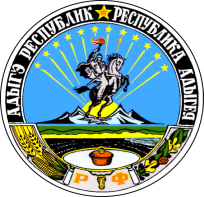 АДЫГЭ РЕСПУБЛИКМУНИЦИПАЛЬНЭ ГЪЭПСЫКIЭ ЗИIЭ«КОЩХЬАБЛЭ КЪОДЖЭ ПСЭУПI»